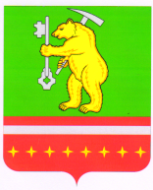 Совет депутатов Магнитского городского поселенияКусинского муниципального районаЧелябинской области                                          РЕШЕНИЕ от 22 ноября 2022г.                                                                                  №90 О внесении изменений и дополнений в Устав Магнитского городского поселенияСовет депутатов Магнитского городского поселения РЕШАЕТ:1. Внести в Устав Магнитского городского поселения следующие изменения:1) в пункте 1 статьи 5  «Вопросы местного значения Магнитского городского поселения»подпункт 36 изложить в следующей редакции:«36) обеспечение выполнения работ, необходимых для создания искусственных земельных участков для нужд поселения в соответствии с федеральным законом;»;2) В пункте 5 статьи 6 слова «избирательной комиссией  поселения» заменить словами «избирательной комиссией, организующей подготовку и проведение выборов в органы местного самоуправления, местного референдума»;3) В пункте 2 статьи 7 слова «избирательной комиссией городского  поселения» заменить словами «избирательной комиссией, организующей подготовку и проведение выборов в органы местного самоуправления, местного референдума»;4) В пункте 7 статьи 8 слова «избирательную комиссию Магнитского  городского  поселения» заменить словами «избирательную комиссию, организующую  подготовку и проведение выборов в органы местного самоуправления, местного референдума»;5)  Подпункт 10 пункта 2 статьи 18 признать утратившим силу;6) абзац 3 пункта 4 статьи 20 «Правовые акты Совета депутатов»  изложить в следующей редакции:«Муниципальные правовые акты и соглашения, заключаемые между органами местного самоуправления, подлежат официальному опубликованию в периодическом печатном издании, определяемом в соответствии с действующим законодательством на основании гражданско-правового договора, заключаемого на определенный срок и (или)  на официальном сайте Администрации Магнитского городского поселения  (http:// magnitka-adm.ru, регистрационный номер Эл № ФС77-80166 от 19.01.2021г.). В случае опубликования полного текста муниципального правового акта в официальном сетевом издании объемные графические и табличные приложения к нему в печатном издании могут не приводиться.Для официального размещения муниципальных правовых актов и соглашений также используется портал Минюста России «Нормативные правовые акты в Российской Федерации» (http://pravo-minjust.ru, http://право-минюст.рф, регистрация в качестве сетевого издания: ЭЛ № ФС 77 - 72471 от 05.03.2018). В случае размещения полного текста муниципального правового акта на указанном портале объемные графические и табличные приложения к нему в печатном издании могут не приводиться.»;7) статью 24 «Глава поселения»дополнить пунктом 10 следующего содержания: «10. Глава городского поселения не может быть депутатом Государственной Думы Федерального Собрания Российской Федерации, сенатором Российской Федерации, депутатом законодательных (представительных) органов государственной власти субъектов Российской Федерации, занимать иные государственные должности Российской Федерации, государственные должности субъектов Российской Федерации, а также должности государственной гражданской службы и должности муниципальной службы, если иное не предусмотрено федеральными законами. Глава городского поселения не может одновременно исполнять полномочия депутата представительного органа муниципального образования, за исключением случаев, установленных настоящим Федеральным законом, иными федеральными законами.»;8) абзац 2 пункта 2 статьи 26 «Правовые акты, издаваемые в пределах полномочий главы поселения»  изложить в следующей редакции:«Муниципальные правовые акты и соглашения, заключаемые между органами местного самоуправления, подлежат официальному опубликованию в периодическом печатном издании, определяемом в соответствии с действующим законодательством на основании гражданско-правового договора, заключаемого на определенный срок и (или) на официальном сайте Администрации Магнитского городского поселения (http:// magnitka-adm.ru, регистрационный номер Эл № ФС77-80166 от 19.01.2021г.). В случае опубликования полного текста муниципального правового акта в официальном сетевом издании объемные графические и табличные приложения к нему в печатном издании могут не приводиться.Для официального размещения муниципальных правовых актов и соглашений также используется портал Минюста России «Нормативные правовые акты в Российской Федерации» (http://pravo-minjust.ru, http://право-минюст.рф, регистрация в качестве сетевого издания: ЭЛ № ФС 77 - 72471 от 05.03.2018). В случае размещения полного текста муниципального правового акта на указанном портале объемные графические и табличные приложения к нему в печатном издании могут не приводиться.»;9) В пункте 1 статьи 30 «Полномочия администрации»подпункт 42 изложить в следующей редакции:«42) обеспечивает выполнение работ, необходимых для создания искусственных земельных участков для нужд поселения в соответствии с федеральным законом;»;10) главу VII.I «Избирательная комиссия Магнитского городского поселения» признать утратившей силу.2. Настоящее решение подлежит официальному опубликованию в газете «Жизнь района» и на официальном сайте Магнитского городского поселения Кусинского муниципального района Челябинской области (http:// magnitka-adm.ru, регистрационный номер Эл № ФС77-80166 от 19.01.2021г.), обнародованию на информационных стендах, после его государственной регистрации в территориальном органе уполномоченного федерального органа исполнительной власти в сфере регистрации уставов муниципальных образований.3. Настоящее решение вступает в силу после его официального опубликования (обнародования) в соответствии с действующим законодательством.Председатель Совета депутатовМагнитского городскогопоселения                                 Л.М.ПеревышинаГлава  Магнитского  городского поселения                          С.А.Потеряев